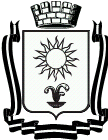 ДУМАГОРОДА-КУРОРТА КИСЛОВОДСКАСТАВРОПОЛЬСКОГО КРАЯР Е Ш Е Н И Е« 23 »  октября  2015 г.          город-курорт Кисловодск                     № 123-415Об утверждении Порядка назначения и проведения опроса граждан в городском округе города-курорта Кисловодска в новой редакцииРуководствуясь Федеральным законом Российской Федерации от 06.10.2003 №131-ФЗ «Об общих принципах организации местного самоуправления в Российской Федерации», законом Ставропольского края от 02.03.2005 № 12-кз «О местном самоуправлении в Ставропольском крае», Уставом городского округа города-курорта Кисловодска, Дума города-курорта Кисловодска:РЕШИЛА:1. Признать утратившим силу решение Совета города-курорта Кисловодска от 26.07.2006 №52-36 «Об утверждении Порядка опроса населения городского округа города-курорта Кисловодска».2. Утвердить Порядок назначения и проведения опроса граждан в городском округе города-курорта Кисловодска в новой редакции согласно приложению.3. Опубликовать настоящее решение в муниципальных средствах массовой информации.4. Настоящее решение вступает в силу со дня официального опубликования.Глава города-курорта Кисловодска                                                                               С.Г. Финенко Приложениек решению Думыгорода-курорта Кисловодскаот « 23 »  октября  2015 г. № 123-415ПОРЯДОК НАЗНАЧЕНИЯ И ПРОВЕДЕНИЯ ОПРОСА ГРАЖДАН В ГОРОДСКОМ ОКРУГЕ ГОРОДА-КУРОРТА КИСЛОВОДСКА1. Общие положения.1.1. Настоящий порядок разработан на основании ст. 31 Федерального закона Российской Федерации от 06.10.2003 № 131-ФЗ «Об общих принципах организации местного самоуправления в Российской Федерации», Устава городского округа города-курорта Кисловодска.1.2. Опрос граждан проводится на всей территории или на части территории городского округа города-курорта Кисловодска для выявления мнения населения и его учета при принятии решений органами местного самоуправления и должностными лицами местного самоуправления городского округа, а также органами государственной власти.1.3. Опрос граждан проводится по инициативе:- Думы города-курорта Кисловодска, Главы администрации города-курорта Кисловодска – по вопросам местного значения городского округа города-курорта Кисловодска;- органов государственной власти субъекта Российской Федерации – для учета мнения граждан при принятии решений об изменении целевого назначения земель городского округа города-курорта Кисловодска для объектов регионального и межрегионального значения.1.4. Результаты опроса носят рекомендательный характер.1.5. В опросе имеют право участвовать жители города-курорта Кисловодска, обладающие избирательным правом.1.6. Решение о назначении проведения опроса граждан принимается Думой города-курорта Кисловодска. 2. Порядок организации и проведения опроса граждан.2.1. Инициаторы проведения опроса, указанные в пункте 1.3. настоящего Положения, направляют в Думу города-курорта Кисловодска предложение о проведении опроса, в котором указываются основания опроса, предлагаемая формулировка вопроса (вопросов), территория опроса, дата проведения опроса и его вид в соответствии с настоящим Приложением.Инициатор вправе отозвать заявление.2.2. Инициатива проведения опроса от Думы города-курорта Кисловодска оформляется соответствующим решением с определением положений, указанных в пункте 2.1. Приложения.Указанное решение считается принятым, если за него проголосовало большинство депутатов, присутствующих на заседании Думы города-курорта Кисловодска. 2.3.Дума города-курорта Кисловодска, после получения предложения о проведении опроса или принятия решения об инициативе проведения опроса, в недельный срок принимает решение о проведении опроса.Дума города-курорта Кисловодска вправе дать мотивированный отказ в проведении опроса, если его проведение противоречит настоящему Положению. Отказ может быть обжалован в суде.2.4. В решении о назначении опроса Думой города-курорта Кисловодска устанавливаются:- дата и сроки проведения опроса;- формулировка предлагаемого вопроса (вопросов);- методика проведения опроса;- форма опросного листа;- минимальная численность жителей муниципального образования, участвующих в опросе.2.5. Дата проведения опроса назначается не позднее чем через два месяца со дня принятия решения Думой города-курорта Кисловодска.Если необходимо выявление мнения населения на всей территории городского округа и решение Думы города-курорта Кисловодска о проведении опроса граждан принято за 6 месяцев до даты проведения выборов в органы местного самоуправления городского округа, то возможно совмещение проведения выборов в органы местного самоуправления городского округа и опроса населения.2.6. Финансирование мероприятий, связанных с подготовкой и проведением опроса граждан, осуществляется:- за счет средств местного бюджета – при проведении его по инициативе органов местного самоуправления городского округа;- за счет средств бюджета Ставропольского края – при проведении его по инициативе органов государственной власти Ставропольского края.   2.7. Глава города-курорта Кисловодска на основании решения Думы города-курорта Кисловодска о назначении опроса формирует комиссию по проведению опроса.Работа комиссии ведется на общественных началах. Численный и персональный состав комиссии определяется постановлением Главы города-курорта Кисловодска.Комиссия правомочна приступить к работе, если ее состав сформирован на 2/3 от установленного численного состава.2.8. Комиссия созывается на второй день после ее формирования и на первом заседании избирает из своего состава председателя и секретаря комиссии.2.9. Комиссия:- организует исполнение настоящего Положения и решения Думы города-курорта Кисловодска при проведении опроса;- организует не позднее 10 дней до дня проведения опроса информирование жителей об инициативе предлагаемого вопроса (вопросов), порядке, месте, дате и времени проведения опроса;- составляет список участников опроса на основании сведений, полученных с использованием государственной системы регистрации (учета) избирателей;- образует участки опроса;- устанавливает форму и изготавливает опросные листы или опросные списки;- организует проведение опроса жителей в соответствии с настоящим Положением;- подводит итоги опроса;- взаимодействует с инициатором опроса, общественными объединениями и представителями средств массовой информации;- осуществляет иные полномочия в соответствии в настоящим Положением.2.10. 	Полномочия комиссии прекращаются после официальной передачи результатов опроса инициатору опроса.2.11. 	Территория опроса может составлять единый участок опроса или несколько участков. Границы участка опроса могут совпадать с границами избирательного участка.Опрос проводится по месту жительства участников опроса. В случае необходимости на время проведения опроса могут быть организованы специально оборудованные помещения. Опрос может проводиться в форме поименного опроса или в закрытой форме.2.12. 	В опросном листе поименного опроса (приложение 1) содержится точно воспроизведенный текст предлагаемого вопроса (вопросов) и указываются варианты ответов, под которыми помещаются пустые квадраты.При наличии нескольких вопросов они включаются в один опросный лист и последовательно нумеруются.Опросный лист, применяемый для поименного опроса, должен иметь свободное место для внесения данных об участнике опроса. Опросный лист содержит разъяснение о порядке его заполнения.2.13. При поименном опросе может применяться опросный список (приложение 2), который представляет собой список участников опроса с указанием их фамилии, имени, отчества, и места жительства. Справа от списка участников опроса под точно воспроизведенным текстом вопроса (вопросов) указываются варианты волеизъявления участника опроса, оставляется место для подписи участников опроса и даты проведения опроса.При вынесении на опрос нескольких вопросов они располагаются в опросном листе последовательно. Опросный лист составляется по участкам опроса и подписывается председателем и секретарем комиссии.2.14. 	Опрос, проводимый в закрытой форме, проводится по месту жительства либо в отдельном помещении участка опроса, где должны быть специально оборудованные места для тайного волеизъявления и установлены опечатанные ящики для проведения опроса. Опросный лист (приложение 3) выдается членами комиссии по списку участников опроса при предъявлении участником опроса паспорта гражданина РФ либо иного документа, удостоверяющего личность гражданина.2.15. 	При участии в опросе житель ставит любой знак в квадрате под вариантом ответа в соответствии со своим волеизъявлением. Тайна волеизъявления обеспечивается комиссией.Заполненные опросные листы опускаются участниками опроса в ящик, который должен находиться в поле зрения членов комиссии. Число ящиков для проведения опроса определяется комиссией.Решение о проведении опроса с применением переносных ящиков комиссия принимает самостоятельно.2.16. 	Опрос проводится в удобное для жителей время в течении одного или нескольких дней, но не более 5 дней. Решение о сроках проведения и времени опроса принимает комиссия.2.17. 	После проведения опроса комиссия подсчитывает результаты голосования по участку (участкам) опроса, которые затем сводятся в общую таблицу. На основании полученных результатов составляется протокол (приложение 4), в котором указываются следующие данные:- общее число граждан, внесенных в список участников опроса;- число граждан, принявших участие в опросе;- число опросных листов, оказавшихся недействительными, или число голосов в опросном списке, оказавшихся недействительными;- количество голосов, поданных «за» предложенный вопрос;- количество голосов, поданных «против» предложенного вопроса;- одно из следующих решений:признание вопроса состоявшимся;признание вопроса несостоявшимся;признание вопроса недействительным;- результаты опроса.Если опрос проводился по нескольким вопросам, то подсчет голосов и составление протокола по каждому вопросу производится отдельно.Недействительными признаются опросные листы неустановленного образца, не имеющие отметок членов комиссии, а также листы, по которым невозможно достоверно установить волеизъявление участников опроса, а в случаях проведения поименного опроса – опросные листы, не содержащие данных об участнике опроса или его подписи.2.18. 	Комиссия признает опрос состоявшимся, если в нем приняло участие более половины жителей внесенных в список участников опроса.Комиссия признает опрос недействительным, если допущенные при проведении опроса нарушения не позволяют с достоверностью установить результаты волеизъявления граждан, принявших участие в опросе.2.19. 	Протокол о результатах опроса составляется в 3 экземплярах и подписывается членами комиссии. Один экземпляр протокола остается в комиссии, второй вместе с опросными листами и опросными списками направляется Главе города-курорта Кисловодска, третий экземпляр направляется инициатору проведения опроса. Копии первого экземпляра могут быть представлены средствам массовой информации, местным общественным объединениям и органам территориального общественного самоуправления.Член комиссии, не согласный с протоколом в целом или отдельным его положением, вправе приложить к протоколу особое мнение. К первому экземпляру протокола прилагаются поступившие в комиссию письменные жалобы, заявления и принятые по ним решения. Заверенные копии жалоб, заявлений и принятых по ним решений прилагаются ко второму экземпляру протокола.2.20. Комиссия и Глава города-курорта Кисловодска обеспечивают сохранность документации по проведению опроса и неприкосновенность заполненных опросных листов и опросных списков до завершения опроса, и установления его результатов.2.21. На заседаниях комиссии, а также во время проведения опроса, при подсчете голосов на участках и установлении результатов опроса вправе присутствовать по предъявлении документа, удостоверяющего их полномочия, представители заинтересованных организаций, органов власти города, общественных объединений, органов территориального общественного самоуправления, средств массовой информации.2.22. Результаты опроса носят консультативный характер и учитываются органами местного самоуправления городского округа города-курорта Кисловодска при разработке правовых и нормативных актов, а также в разъяснительной работе среди населения.2.23. Результаты опроса, проведенного в порядке закрытого опроса, подлежат обязательному рассмотрению соответствующим органом местного самоуправления городского округа города-курорта Кисловодска с принятием по результатам опроса соответствующего решения, которое доводится до участников опроса через средства массовой информации.2.24. Если, органы местного самоуправления городского округа города-курорта Кисловодска считают необходимым принятие правового акта в связи с результатами опроса, они в двухнедельный срок сообщают участникам опроса о принятом решении через средства массовой информации. Глава города-курорта Кисловодска                                                                               С.Г. Финенко Приложение 1Форма опросного листа поименного спискаФ.И.О. ____________________________________________________________________Место жительства ____________________________________________________________________Дата рождения ____________________________________________________________________Пол ______________ Социальное положение _____________________________Вопрос ____________________________________________________________________          точно воспроизведенный текст предлагаемого вопроса (вопросов)________________________________________________________________________________________________________________________________________________________________________________________________________________________________________________________________________________                да                                        нет                                иное решение____________________________________________________________________             Объяснение о порядке заполнения опросного листаПриложение 2Форма опросного спискаПредседатель комиссии:Секретарь комиссии:Приложение 3Опросный лист для закрытой формы опросаВопрос______________________________________________________________________________________________________________________________________________________________________________________________________________________________________________________________________________________________________________________________________________                да                                        нет                                иное решение____________________________________________________________________             Объяснение о порядке заполнения опросного листаПриложение 4Форма протокола, составленного по результатам проведенного опросаЧисло граждан, внесенных в список участников опроса_____________________Число граждан, принявших участие в опросе______________________________Число опросных листов, оказавшихся недействительными__________________Число голосов, поданных «за» предложенный вопрос_______________________Число голосов, поданных «против» предложенного вопроса_________________Число голосов, поданных за «иное решение»______________________________Учитывая вышеизложенную информацию, комиссия решила признать опрос________________________________________________________________________________________________________________________________________Результат опроса:_____________________________________________________________________________________________________________________________________________________________________________________________Председатель комиссии_____________________________Секретарь комиссии________________________________Члены комиссии______________________________________________________________________________________
Ф.И.О., место жительства опрашиваемогоТочное воспроизведение текста вопроса. Вариант волеизъявления участника опроса. Дата и подпись участника опроса.